ORDINmun. Chișinău___  _________ 2020	                                	                                                              №____Cu privire la modificarea unor ordineale Ministerului FinanțelorÎn conformitate cu articolele 7 și 12 al Articolului I din Legea privind instituirea unor măsuri de susținere a activității de întreprinzător şi modificarea unor acte normative nr.60/2020 (Monitorul Oficial al Republicii Moldova nr.108-109 (7437-7438) din 25 aprilie 2020), în redacția Legii pentru modificarea şi abrogarea unor acte normative nr. 102/2020, (Monitorul Oficial al Republicii Moldova nr.159 (7488) din 30 iunie 2020),ORDON:Ordinul Ministerului Finanțelor ,,Cu privire la aprobarea Regulamentului privind modul de subvenționare a dobînzilor la creditele bancare contractate în perioada 1 mai 2020 – 31 decembrie 2020” nr.66/2020, se modifică după cum urmează:În pct. 15 lit. b) textul ,, bancară” se completează cu textul ,,și/sau nebancară”.Pct. 20 se completează cu lit. e) în următoarea redacție : ,, e) În cazul în care suma creditelor în lei și în valută străină depășește suma cumulativă a plăţilor salariale menţionate în pct.9, iar doînda nominală  la ambele depășesc limitele stabilite de 8,76% (în cazul creditelor acordate în monedă naţională) și ratei de 4,40% (în cazul creditelor acordate în valută străină)Suma dobânzii se determină prin aplicarea următoarei formule: Pentru valută naționalăPentru valută străinăunde: Sdn = suma dobânzii nominale maxime pasibilă subvenţionării pentru creditele acordate în monedă naţională;Sds = suma dobânzii nominale maxime pasibilă subvenţionării pentru creditele acordate în valută străină;Den = suma dobânzii nominale achitate băncii şi/ sau instituţiei nebancare pentru creditele acordate în monedă naţională;Des = suma dobânzii nominale achitate băncii şi/ sau instituţiei nebancare pentru creditele acordate în valută străină, calculată în monedă naţională la cursul oficial stabilit de Banca Naţională a Moldovei pentru data la care a avut loc achitarea dobînzii;Csal = suma cumulativă a plăţilor salariale;Cn = suma creditului acordat în monedă naţională;Cs = suma creditului acordat în valută străină, calculat în monedă naţională la cursul oficial stabilit de Banca Naţională a Moldovei pentru data la care a avut loc contractarea creditului;Ren = rata dobânzii nominale pentru creditele acordate în monedă naţională;Res = rata dobânzii nominale pentru creditele acordate în valută străină;Regulamentul privind rambursarea TVA întreprinderilor care sunt înregistrate în calitate de contribuabili ai TVA şi înregistrează sume TVA spre deducere în perioada ulterioară, aprobat prin Ordinul Ministerului Finanţelor nr.76/2020, se completează cu punctele 22 și 23 cu următorul conținut: „22. În cazul modificării sumei TVA destinate deducerii în perioada ulterioară, specificate în boxa 21 a Declarației privind TVA pentru perioada fiscală decembrie 2019, în baza rezultatelor controlului fiscal, la aprecierea limitei maxime a rambursării în cadrul Programului de rambursare a TVA se va lua în considerație valoarea actualizată a sumei TVA destinate deducerii în perioada fiscală ulterioară din decembrie 2019.23. În cazul constatării faptului rambursării TVA în mărimi mai mari decît suma calculată în condițiile Legii nr.60/2020 și prezentului Regulament, se calculează majorare de întîrziere (penalitate) pentru suma rambursată în plus.”Prezentul ordin intră în vigoare la data publicării în Monitorul Oficial al Republicii MoldovaMINISTRU  AL FINANŢELOR                                    Serghei  PUŞCUŢA    VICEPRIM MINISTRU                                          MINISTERUL FINANŢELORAL REPUBLICII MOLDOVA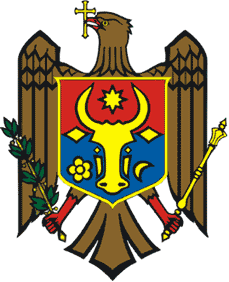 МИНИСТЕРСТВО ФИНАНСОВРЕСПУБЛИКИ МОЛДОВАCsal   8,76%Sdn = Den x ––– x  –– Cn   RenCsal         4,40%Sds = Des   x    ––     x          ––– Cs     Res